6th Grade Qualifying Tournament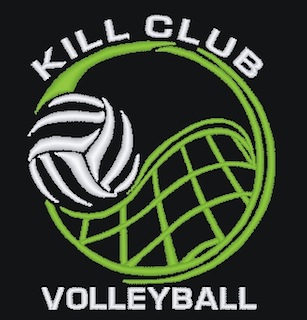 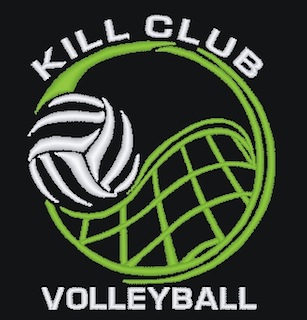 Sunday, March 12, 2023West Monona HS,  1314 15th St., Onawa, Iowa**Play begins at 12:00, noon. Gym will be available at 11:15**ROUND 1POOL A				POOL B				POOL C1.  Blue Fury				1.  Rampage				1. Carroll Tigers 2.  Raptors				2.  Glenwood Black			2.  Kill Club 3.  NIVA				3.  AA Warriors			3.  SC MoonsCOURT 1				COURT 2				COURT 3		REF					REF					REF	1  vs  2	3			1  vs  2	3			1  vs  2	3	3  vs  4	1			2  vs  3	1			2  vs  3	1	4  vs  1	2			3  vs  1	2			3  vs  1	2	Round Two		 WE WILL USE THE ABOVE SCHEDULE FOR ROUND 2.			  You will receive a new list of teams in your pool.*Round two team placeCOURT 1				COURT 2				COURT 31st   in Pool A  			1st in Pool B		    		1st in  Pool C2nd in Pool C			2nd in Pool A			2nd in Pool B3rd in Pool B				3rd in Pool C   			3rd in Pool A	The tournament format will be 2 rounds of round-robin pool play followed by bracket play for the top four teams.*Pool play 		Two games played to 21 pts. no cap.		**Round robin finish will be based on most sets won. *** Tie breakers:  	Two teams tied:						1.  Head to head competition    		2.  Head to head defensive points	3.  Total defensive points of tied teams    	4.  One game to 11 pointsThree or more teams tied:1.  Total defensive points of tied teams    2.  One game to 11 points.*Bracket Play	2 out of 3 sets to 21 pts.no cap, third set (if needed) to 15 pts – no capsFirst serve determined by coin flip or Rock-Paper-Scissors*Warm-ups-   MAKE SURE YOU INCLUDE SERVING IN YOUR 4 MIN. TOTAL COURT TIMEBefore first match 10 min. (2 min ball handling, 4 min total court RECEIVING team,  4 min total court SERVING team.After first match – NO warm up. 	* Please bring your own warm up balls.    We will provide game balls.**We will have a concession stand.See you March 12,Bianca DeRocher712-431-9710killclubvball@gmail.com BRACKET PLAY		**2 out of 3 sets to 21 pts., third set (if needed) to 15 pts – NO capsTEAMS MAY NEED TO SUPPLY ONE LINE JUDGE FOR GAMES 1 & 2.